«Утверждаю»                                                                                         «Утверждаю»Председатель Правления                                                             Председатель комитета поТРОО Спортивный клуб                                                            физической культуре и спорту«Удача»                                                                                        ________________А.А. Рябчун                                              _______________Н.Н. ИвашковПОЛОЖЕНИЕо проведении лыжной гонки «На призы СК «Удача»1.Цели и задачиСоревнования проводятся с целью пропаганды здорового образа жизни, воспитания лыжников-гонщиков, популяризации лыжного спорта среди жителей Тульской области.2.РуководствоОбщее руководство осуществляет оргкомитет соревнований. Непосредственное проведение возлагается на главную судейскую коллегию. Главный судья – Печенкина З.Н. Старший судья – Орлов В.А.3.Сроки и место проведенияСоревнования проводятся 14 января 2016 г. в городском парке в районе Ледового дворца «Юбилейный». Старт у начала велолыжероллерной трассы «Новомосковская».Регистрация участников на месте начиная с 17-45 до 18-30. Парад участников соревнований в 18-45. Старт 19-004.Участники и условия проведения 4.1. К соревнованиям допускаются все желающие, имеющие медицинский допуск, независимо от пола, возраста и спортивной квалификации. А также участники, принимающие на себя риски, связанные с участием в соревнованиях, и заверившие ответственность за собственное здоровье во время соревнований личной подписью в заявке.4.2 Участники соревнований, при подаче заявки должны указать: ФИО, дату рождения,  иметь паспорт или свидетельство о Рождении и/или другой документ подтверждающий возраст участника.4.3 Подгруппы, в которой заявлено менее 2-х человек, аннулируются, а результаты учитываются в предыдущей возрастной группе5.Программа соревнованийХод Свободный. Старт общий по подгруппамД1, Д2, Д3, Ж0, Ж1, Ю1, М3 -  (1 круг)Ю2, Ю3, М0, М1, М2 - 5000 метров (2 круга).6.НаграждениеУчастники, занявшие 1, 2,  3 и 4 место, награждаются дипломами и личными призами.7. РасходыРасходы по организации и проведению соревнований несет: ТРОО Спортивный клуб  «Удача», Комитет по физической культуре и  спорта Администрации МО г. Новомосковск и Торгово-развлекательный центр «Пассаж»Расходы по командированию участников за счет командирующих организаций.     8.Заявки Заявки подаются на месте согласно разделу 3 данного Положения.  Проезд от остановки «Вокзал» до остановки «Горбольница» на маршрутах №5, 12, 21, 140, 132Подтвердить участие и получить разъяснения можно  тел. 8(48762)7-33-21 и эл.адрес info@sc-udacha.com  – ТРОО Спортивный клуб «Удача»8(48762)3-96-61, 3-44-03- комитет по физической культуре и спорту sport@nmosk.ruСПОНСОР ПРОВЕДЕНИЯ ГОНКИ – ТЦ «ПАССАЖ» 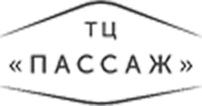 Будь с нами, поддержи спорт!Д12002 г.р. и моложеЮ12002 г.р. и моложеД22001-1999  г. р.Ю22001-1999  г. р.Д31998-1997  г. р.Ю31998-1997  г. р.Ж01996-1977  г. р.М01996-1977  г. р.Ж11976 г. р. и старшеМ11976-1967 г. р. М21966-1957 г. р.М31956 г.р. и старше